Třetí odbojDvacáté století přineslo do českých dějin tři odbojové aktivity. Třetí odboj se objevil po druhé světové válce, respektive po komunistickém převratu v únoru 1948. Česká politická reprezentace většinou v exilu podnikala kroky k obnovení československé demokracie. Domácí odboj pak obvykle prováděl záškodnické akce. Tento pracovní list se zaměřuje na odboj za studené války.Video 1 – Co to je třetí odboj?Video 2 – Bratři MašínovéVideo 3 – Za špionáž do uranového dolu________________________________________________________Zhlédněte video 1 a napište, jak se odlišuje třetí odboj od předchozích dvou.…………………………………………………………………………………………………………………………………………………………………………………………………………………………………………………………………………………………………………………………………………………………………………………………………………………………………………………………………………………………………………………………………………………………………………………………………………………………………………………………………………………………………………………………………………………………………………………………………………………………………………………………………………………………………………………………………………………………………………Asi mediálně nejznámější skupinou bojující proti komunismu byla skupina bratří Mašínů. Rozhodněte na základě videa 2 o následujících tvrzeních.Skupina bratří Mašínů bojovala proti německým okupantům.	ANO	NESkupina přepadala služebny Státní bezpečnosti.	ANO	NESkupina měla čtyři členy.	ANO	NEVšem členům skupiny se podařil odchod z Československa.	ANO	NEMezi sabotážní akce patřilo vyhazování vlaků do vzduchu.	ANO	NEČeská společnost je po roce 1989 přijala za hrdiny.	ANO	NESkupina si říkala Obrana národa.	ANO	NEJosef Svoboda byl uznávaným biologem, který se věnoval výzkumu v polárních oblastech Arktidy. Než se tak stalo, byl jedním z pronásledovaných komunistickým režimem. Podívejte se na jeho vzpomínky ve videu 3 a napište stručně jeho životní osudy.……………………………………………………………………………………………………………………………………………………………………………………………………………………………………………………………………………………………………………………………………………………………………………………………………………………………………………………………………………………………………………………………………………………………………………………………Ve videu 3 zazní několik pojmů vztahujících se k dějinám komunistické perzekuce po roce 1948. Vysvětlete je.StB……………………………………………………………………………………………………………………………………………………………………………………………………………………………………bolševik……………………………………………………………………………………………………………………………………………………………………………………………………………………………………kobka……………………………………………………………………………………………………………………………………………………………………………………………………………………………………špionáž……………………………………………………………………………………………………………………………………………………………………………………………………………………………………uranový důl (jako trest)……………………………………………………………………………………………………………………………………………………………………………………………………………………………………bachař……………………………………………………………………………………………………………………………………………………………………………………………………………………………………vězeňská univerzita……………………………………………………………………………………………………………………………………………………………………………………………………………………………………ROZŠIŘUJÍCÍ ÚLOHA:Hodnocení skupiny bratří Mašínů dodnes rozděluje českou společnost. Několik postojů najdete ve videu 2. Mnohé další najdete na internetu. Uspořádejte ve třídě argumentační diskusi, pokuste se zaujmout vlastní postoj k činnosti Mašínů, případně zformulujte výchozí pozice obou hodnotících stran (oslavující/odsuzující).Co jsem se touto aktivitou naučil(a):………………………………………………………………………………………………………………………………………………………………………………………………………………………………………………………………………………………………………………………………………………………………………………………………………………………………………………………………………………………………………………………………………………………………………………………………………………………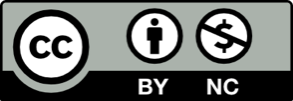 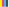 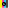 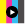 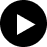 